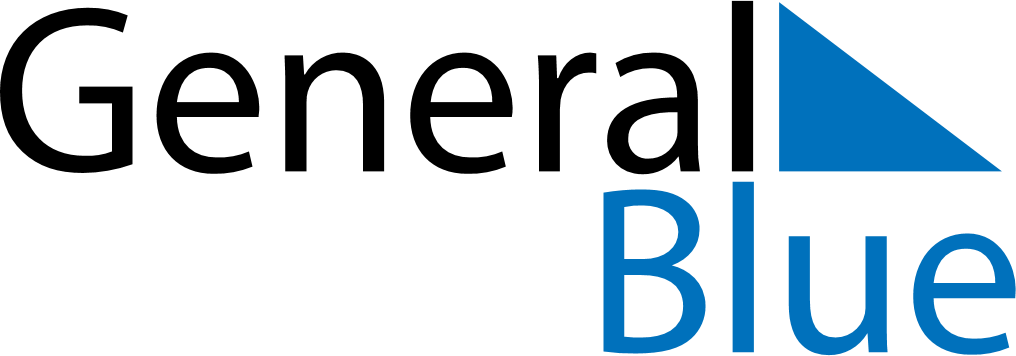 October 2024October 2024October 2024October 2024October 2024October 2024Fjaeras kyrkby, Halland, SwedenFjaeras kyrkby, Halland, SwedenFjaeras kyrkby, Halland, SwedenFjaeras kyrkby, Halland, SwedenFjaeras kyrkby, Halland, SwedenFjaeras kyrkby, Halland, SwedenSunday Monday Tuesday Wednesday Thursday Friday Saturday 1 2 3 4 5 Sunrise: 7:15 AM Sunset: 6:46 PM Daylight: 11 hours and 31 minutes. Sunrise: 7:17 AM Sunset: 6:43 PM Daylight: 11 hours and 26 minutes. Sunrise: 7:19 AM Sunset: 6:40 PM Daylight: 11 hours and 21 minutes. Sunrise: 7:21 AM Sunset: 6:38 PM Daylight: 11 hours and 16 minutes. Sunrise: 7:23 AM Sunset: 6:35 PM Daylight: 11 hours and 11 minutes. 6 7 8 9 10 11 12 Sunrise: 7:26 AM Sunset: 6:32 PM Daylight: 11 hours and 6 minutes. Sunrise: 7:28 AM Sunset: 6:30 PM Daylight: 11 hours and 1 minute. Sunrise: 7:30 AM Sunset: 6:27 PM Daylight: 10 hours and 56 minutes. Sunrise: 7:32 AM Sunset: 6:24 PM Daylight: 10 hours and 52 minutes. Sunrise: 7:34 AM Sunset: 6:21 PM Daylight: 10 hours and 47 minutes. Sunrise: 7:36 AM Sunset: 6:19 PM Daylight: 10 hours and 42 minutes. Sunrise: 7:39 AM Sunset: 6:16 PM Daylight: 10 hours and 37 minutes. 13 14 15 16 17 18 19 Sunrise: 7:41 AM Sunset: 6:13 PM Daylight: 10 hours and 32 minutes. Sunrise: 7:43 AM Sunset: 6:11 PM Daylight: 10 hours and 27 minutes. Sunrise: 7:45 AM Sunset: 6:08 PM Daylight: 10 hours and 22 minutes. Sunrise: 7:47 AM Sunset: 6:05 PM Daylight: 10 hours and 18 minutes. Sunrise: 7:49 AM Sunset: 6:03 PM Daylight: 10 hours and 13 minutes. Sunrise: 7:52 AM Sunset: 6:00 PM Daylight: 10 hours and 8 minutes. Sunrise: 7:54 AM Sunset: 5:58 PM Daylight: 10 hours and 3 minutes. 20 21 22 23 24 25 26 Sunrise: 7:56 AM Sunset: 5:55 PM Daylight: 9 hours and 58 minutes. Sunrise: 7:58 AM Sunset: 5:52 PM Daylight: 9 hours and 54 minutes. Sunrise: 8:01 AM Sunset: 5:50 PM Daylight: 9 hours and 49 minutes. Sunrise: 8:03 AM Sunset: 5:47 PM Daylight: 9 hours and 44 minutes. Sunrise: 8:05 AM Sunset: 5:45 PM Daylight: 9 hours and 39 minutes. Sunrise: 8:07 AM Sunset: 5:42 PM Daylight: 9 hours and 35 minutes. Sunrise: 8:10 AM Sunset: 5:40 PM Daylight: 9 hours and 30 minutes. 27 28 29 30 31 Sunrise: 7:12 AM Sunset: 4:37 PM Daylight: 9 hours and 25 minutes. Sunrise: 7:14 AM Sunset: 4:35 PM Daylight: 9 hours and 20 minutes. Sunrise: 7:16 AM Sunset: 4:33 PM Daylight: 9 hours and 16 minutes. Sunrise: 7:19 AM Sunset: 4:30 PM Daylight: 9 hours and 11 minutes. Sunrise: 7:21 AM Sunset: 4:28 PM Daylight: 9 hours and 6 minutes. 